ФГБОУ ВО «Псковский государственный университет»Научно-образовательный центр русского языка и культуры имени профессора Е.А.МайминаПсковская областная общественная организация «Ассоциация гуманитарной культуры»при поддержке Фонда президентских грантов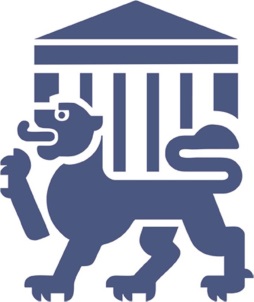 ПОЛОЖЕНИЕ О МЕЖДУНАРОДНОЙ ВИКТОРИНЕ«Узнаешь соседа – познаешь себя»Международная викторина «Узнаешь соседа – познаешь себя» учреждена Псковской областной общественной организацией «Ассоциация гуманитарной культуры» совместно с Научно-образовательным центром русского языка и культуры имени профессора Е.А. Маймина ПсковГУ и проводится в рамках проекта «Преодолевая границы…», поддержанного Фондом президентских грантов.Цель викторины – пробуждение у молодежи интереса к историческому и культурному (литературному, архитектурному, живописному и проч.) наследию Псковской области и сопредельных государств – Беларуси, Латвии, Эстонии.Задачи викторины:укрепление межкультурного взаимодействия в условиях Псковского пограничья;содействие развитию духовно-нравственных ориентиров молодого поколения;развитие аналитического и творческого мышления участников.Условия конкурса:К участию в конкурсе приглашаются учащиеся старших классов средних общеобразовательных учреждений (школ, лицеев, гимназий), студенты высших учебных заведений и работающая молодежь в возрасте до 25 лет.Викторина проводится с 16 марта по 30 апреля 2020 года (включительно). Результаты будут объявлены на сайте http://majmin.pskgu.ru/ 15 мая 2020 года.На конкурс принимаются работы, отправленные по электронной почте на адрес: majmin.pskgu@gmail.com. Документы принимаются в комплекте: заявка (см. Приложение 1), один экземпляр ответов на вопросы викторины.Заявка считается принятой после получения подтверждения от членов оргкомитета.Требования к ответам на вопросы викторины:Представляемые работы должны соответствовать цели и задачам викторины. Работа должна быть оригинальной и самостоятельной, содержащей развернутые полные ответы, совмещающие точность фактических данных и творческого осмысления связующей роли деятелей, объектов и событий для стран – участниц викторины: России, Беларуси, Латвии, Эстонии. Работа должна быть выполнена на русском языке.Требования к форматированию: шрифт TimesNewRoman, размер –14 пт., междустрочный интервал –1,5, поля: верхнее – 2 см, левое – 3 см, нижнее – 2 см, правое – 1,5 см.Подведение итогов и поощрение победителей:Итоговый протокол жюри публикуется на сайте конкурса.Лучшие работы будут отмечены дипломами I, II, III степени и ценными подарками. Дипломами награждаются как участники, так и их руководители.Авторам работ выдается сертификат участника.Информация о конкурсе публикуется на сайте http://majmin.pskgu.ru/Жюри конкурсаУтверждает Положение о конкурсе.Гарантирует объективность при подведении итогов конкурса.Оргкомитет конкурсаОбеспечивает информационную поддержку конкурса.Регистрирует работу с присвоением номеров, гарантируя анонимность работы при оценке жюри.Контролирует выполнение Положения о конкурсе.Обеспечивает работу жюри.Приложение 1. Заявка участника конкурсаФИО (ФИО соавтора)Страна, город, поселок, полное название учебного заведенияКласс (для общеобразовательных учреждений); факультет, курс (для высших учебных заведений)ФИО руководителя (учителя, преподавателя)Адрес электронной почтыТелефон